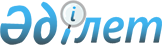 О внесении изменений в решение маслихата Тайыншинского района Северо-Казахстанской области от 8 января 2021 года № 434 "Об утверждении бюджета Келлеровского сельского округа Тайыншинского района Северо-Казахстанской области на 2021 - 2023 годы"Решение маслихата Тайыншинского района Северо-Казахстанской области от 15 ноября 2021 года № 91
      Маслихат Тайыншинского района Северо-Казахстанской области РЕШИЛ:
      1. Внести в решение маслихата Тайыншинского района Северо-Казахстанской области "Об утверждении бюджета Келлеровского сельского округа Тайыншинского района Северо-Казахстанской области на 2021 - 2023 годы" от 8 января 2021 года № 434 (зарегистрировано в Реестре государственной регистрации нормативных правовых актов под № 6966) следующие изменения:
      пункт 1 изложить в новой редакции:
      "1. Утвердить бюджет Келлеровского сельского округа Тайыншинского района Северо-Казахстанской области на 2021 - 2023 годы согласно приложениям 1, 2 и 3 соответственно, в том числе на 2021 год в следующих объемах:
      1) доходы – 81373,1 тысяч тенге:
      налоговые поступления – 11168 тысяч тенге;
      неналоговые поступления - 0 тысяч тенге;
      поступления от продажи основного капитала - 0 тысяч тенге;
      поступления трансфертов – 70205,1 тысяч тенге;
      2) затраты – 87901,4 тысячи тенге;
      3) чистое бюджетное кредитование - 0 тысяч тенге:
      бюджетные кредиты - 0 тысяч тенге;
      погашение бюджетных кредитов - 0 тысяч тенге;
      4) сальдо по операциям с финансовыми активами - 0 тысяч тенге:
      приобретение финансовых активов - 0 тысяч тенге;
      поступления от продажи финансовых активов государства - 0 тысяч тенге;
      5) дефицит (профицит) бюджета – - 6528,3 тысяч тенге;
      6) финансирование дефицита (использование профицита) бюджета –6528,3 тысяч тенге:
      поступление займов - 0 тысяч тенге;
      погашение займов - 0 тысяч тенге;
      используемые остатки бюджетных средств – 6528,3 тысяч тенге.";
      пункт 2 изложить в новой редакции:
      "2. Установить, что доходы бюджета Келлеровского сельского округа Тайыншинского района формируются в соответствии с Бюджетным кодексом Республики Казахстан за счет следующих налоговых поступлений:
      1) индивидуальный подоходный налог по доходам, подлежащим обложению самостоятельно физическими лицами, у которых на территории села расположено заявленное при постановке на регистрационный учет в органе государственных доходов:
      место нахождения – для индивидуального предпринимателя, частного нотариуса, частного судебного исполнителя, адвоката, профессионального медиатора;
      место жительства – для остальных физических лиц;
      2) налог на имущество физических лиц по объектам обложения данным налогом, находящимся на территории сельского округа;
      3) земельный налог на земли населенных пунктов с физических и юридических лиц по земельным участкам, находящимся на территории села;
      4) налог на транспортные средства:
      с физических лиц, место жительства которых находится на территории села;
      с юридических лиц, место нахождения которых, указываемое в их учредительных документах, располагается на территории села.";
      пункт 4 изложить в новой редакции:
      "4. Учесть в бюджете Келлеровского сельского округа на 2021 год поступление целевых текущих трансфертов из областного бюджета в бюджет Келлеровского сельского округа на уличное освещение населенных пунктов в сумме 12909 тысяч тенге, оснащение культурно-оздоровительных центров при доме культуры в сумме 2971 тысяч тенге, повышение заработной платы государственным служащим в сумме 5109 тысяч тенге.";
      приложение 1 к указанному решению изложить в новой редакции согласно приложению к настоящему решению.
      2. Настоящее решение вводится в действие с 1 января 2021 года. Бюджет Келлеровского сельского округа Тайыншинского района Северо-Казахстанской области на 2021 год
					© 2012. РГП на ПХВ «Институт законодательства и правовой информации Республики Казахстан» Министерства юстиции Республики Казахстан
				
      Временно осуществляющий полномочиясекретаря маслихатаТайыншинского районаСеверо-Казахстанской области 

А. Абдрахманова
Приложениек решению маслихатаТайыншинского районаСеверо-Казахстанской областиот 15 ноября 2021 года № 91Приложение 1к решению маслихатаТайыншинского районаСеверо-Казахстанской областиот 8 января 2021 года № 434
Категория
Категория
Категория
Категория
Категория
Наименование
Сумма, тысяч тенге
Класс
Класс
Класс
Класс
Наименование
Сумма, тысяч тенге
Подкласс
Наименование
Сумма, тысяч тенге
1) Доходы
81373,1
1
Налоговые поступления
11168
01
01
01
Подоходный налог
500
2
Индивидуальный подоходный налог с доходов, не облагаемых у источника выплаты
500
04
04
04
Hалоги на собственность
10668
1
Hалоги на имущество
82
3
Земельный налог
247
4
Hалог на транспортные средства
10339
4
Поступления трансфертов
70205,1
02
02
02
Трансферты из вышестоящих органов государственного управления
70205,1
3
Трансферты из районного (города областного значения) бюджета
70205,1
Функциональная группа
Функциональная группа
Функциональная группа
Функциональная группа
Функциональная группа
Наименование
Сумма, тысяч тенге
Функциональная подгруппа
Функциональная подгруппа
Функциональная подгруппа
Функциональная подгруппа
Наименование
Сумма, тысяч тенге
Администратор бюджетных программ
Администратор бюджетных программ
Администратор бюджетных программ
Администратор бюджетных программ
Наименование
Сумма, тысяч тенге
Программа
Наименование
Сумма, тысяч тенге
2) Затраты
87901,4
01
Государственные услуги общего характера
30369
1
Представительные, исполнительные и другие органы, выполняющие общие функции государственного управления
30369
124
124
Аппарат акима города районного значения, села, поселка, сельского округа
30369
001
Услуги по обеспечению деятельности акима города районного значения, села, поселка, сельского округа
29654
022
Капитальные расходы государственного органа
715
07
Жилищно-коммунальное хозяйство
26265
3
Благоустройство населенных пунктов
26265
124
124
Аппарат акима города районного значения, села, поселка, сельского округа
26265
008
Освещение улиц в населенных пунктах
15229
009
Обеспечение санитарии населенных пунктов
1584
011
Благоустройство и озеленение населенных пунктов
2060
014
Организация водоснабжения населенных пунктов
7392
08
Культура, спорт, туризм и информационное пространство
8307
1
Культура, спорт, туризм и информационное пространство
8307
124
124
Аппарат акима города районного значения, села, поселка, сельского округа
8307
006
Поддержка культурно-досуговой работы на местном уровне
8307
12
Транспорт и коммуникации
19100,1
1
Транспорт и коммуникации
19100,1
124
124
Аппарат акима города районного значения, села, поселка, сельского округа
19100,1
013
Обеспечение функционирования автомобильных дорог в городах районного значения, селах, поселках, сельских округах
2500
045
Капитальный и средний ремонт автомобильных дорог в городах районного значения, селах, поселках, сельских округах
16600,1
13
Прочие
3859
9
Прочие
3859
124
124
Аппарат акима города районного значения, села, поселка, сельского округа
3859
040
Реализация мероприятий для решения вопросов обустройства населенных пунктов в реализацию мер по содействию экономическому развитию регионов в рамках Государственной программы развития регионов до 2025 года
3859
15
Трансферты
1,3
1
Трансферты
1,3
124
124
Аппарат акима города районного значения, села, поселка, сельского округа
1,3
048
Возврат неиспользованных (недоиспользованных) целевых трансфертов
1,3
3) Чистое бюджетное кредитование
0
Бюджетные кредиты
0
Категория
Категория
Категория
Категория
Категория
Наименование
Сумма, тысяч тенге
Класс
Класс
Класс
Класс
Наименование
Сумма, тысяч тенге
Подкласс
Подкласс
Наименование
Сумма, тысяч тенге
5
Погашение бюджетных кредитов
0
01
01
Погашение бюджетных кредитов
0
Функциональная группа
Функциональная группа
Функциональная группа
Функциональная группа
Функциональная группа
Наименование
Сумма, тысяч тенге
Функциональная подгруппа
Функциональная подгруппа
Функциональная подгруппа
Функциональная подгруппа
Наименование
Сумма, тысяч тенге
Администратор бюджетных программ
Администратор бюджетных программ
Администратор бюджетных программ
Наименование
Сумма, тысяч тенге
Программа
Наименование
Сумма, тысяч тенге
4) Сальдо по операциям с финансовыми активами
0
Категория
Категория
Категория
Категория
Категория
Наименование
Сумма, тысяч тенге
Класс
Класс
Класс
Класс
Наименование
Сумма, тысяч тенге
Подкласс
Подкласс
Наименование
Сумма, тысяч тенге
6
Поступления от продажи финансовых активов государства
0
01
01
Поступления от продажи финансовых активов государства
0
5) Дефицит (профицит) бюджета
- 6528,3
6) Финансирование дефицита (использование профицита) бюджета
6528,3
7
Поступления займов
0
Функциональная группа
Функциональная группа
Функциональная группа
Функциональная группа
Функциональная группа
Наименование
Сумма, тысяч тенге
Функциональная подгруппа
Функциональная подгруппа
Функциональная подгруппа
Функциональная подгруппа
Наименование
Сумма, тысяч тенге
Администратор бюджетных программ
Администратор бюджетных программ
Администратор бюджетных программ
Наименование
Сумма, тысяч тенге
Программа
Наименование
Сумма, тысяч тенге
14
Обслуживание долга
0
1
Обслуживание долга
0
16
Погашение займов
0
1
Погашения займов
0
Категория
Категория
Категория
Категория
Категория
Наименование
Сумма, тысяч тенге
Класс
Класс
Класс
Класс
Наименование
Сумма, тысяч тенге
Подкласс
Наименование
Сумма, тысяч тенге
8
Используемые остатки бюджетных средств
6528,3
01
01
01
Остатки бюджетных средств
6528,3
1
Свободные остатки бюджетных средств
6528,3